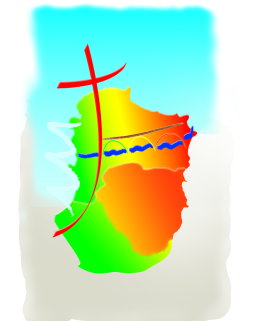 Samedi 31/0718 h BELVEZESamedi 31/0718 hSAINT-HILAIREDimanche 01/0810h30CHALABREDimanche 01/0811 hLIMOUX (St Martin)Samedi 07/0818 hBELVEZESamedi 07/0818 hLIMOUX (St Martin)Dimanche 08/0810h30CHALABREDimanche 08/0811 hLIMOUX (St Martin)Dimanche 08/0811 h ROUTIERSamedi 14/08 18 hBELVEZESamedi 14/08 18 hSAINT-HILAIREDimanche 15/0811 hLIMOUX  Notre Dame de MarceilleSamedi 21 /0818 hLIMOUX (St Martin)Samedi 21 /0818 hBELVEZEDimanche 22/0810h30 CHALABREDimanche 22/0811 h LIMOUX (St Martin)Samedi 28/0818 hBELVEZESamedi 28/0818 hSAINT-HILAIREDimanche 29/0810h30CHALABREDimanche 29/0810 h 30POMASDimanche 29/0811 h LIMOUX (St Martin)